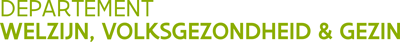 ZorginspectieKoning Albert II-laan 35 bus 311030 BRUSSEL	T 02 553 34 34F 02 553 34 35contact@zorginspectie.be//////////////////////////////////////////////////////////////////////////////////////////////////////////bijzondere jeugdzorg- DIENSTEN VOOR PLEEGZORG:PRAKTIJKINSPECTIES//////////////////////////////////////////////////////////////////////////////////////////////////////////kADER :Het decreet van 29 juni 2012 houdende de organisatie van pleegzorg.Het Besluit van de Vlaamse Regering van 8 november 2013 houdende de organisatie van pleegzorg.Het decreet rechtspositie m.b.t. de minderjarige in de jeugdhulp van 7 mei 2004.Decreet betreffende de integrale jeugdhulp van 12/07/2013Het Besluit van de Vlaamse Regering m.b.t. het decreet integrale Jeugdhulp van 21 februari 2014.Beleidslijn Jongeren Welzijn i.v.m. verslaggeving dd. 25/6/2015.Wet van 19 maart 2017 tot wijziging van het Burgerlijk Wetboek tot invoering van een statuut voor pleegzorgersLeeswijzerHoe werkt Zorginspectie? Onze opdracht De opdracht van Zorginspectie bestaat erin om ten behoeve van het Agentschap Jongerenwelzijn een objectief beeld te geven over de mate waarin een organisatie zich conformeert aan de gestelde voorwaarden. Het Agentschap Jongerenwelzijn is immers bevoegd voor de erkenning van de diensten voor pleegzorg en de finale beoordeling van het dossier komt dit agentschap als toezichthouder toe. Zo kan het bijvoorbeeld uit bijkomende stukken/gegevens uit de casus beschikken die mogelijk een ander licht werpen op de vaststellingen van de inspecteur.Onze inspecties De inspecties kunnen zowel aangekondigd als onaangekondigd plaatsvinden. Deze inspectie gebeurt aangekondigd. Toegepaste methodiekZorginspectie (ZI) gaat ervan uit dat een pleegzorgbegeleiding nooit afhankelijk mag zijn van de inzet/competentie van een individueel begeleidend personeelslid.  De begeleiding dient te vertrekken vanuit de visie op de werking binnen de dienst, uitgewerkt in afspraken/procedures enerzijds en ondersteund door opvolging/bespreking/supervisie/intervisie in het team anderzijds. De visie wordt op voorhand a.d.h.v. een aantal door de voorziening bezorgde procedures gescreend door de inspecteurs. Hierover wordt doorgevraagd in een inleidend gesprek met de verantwoordelijken. 
Nadien wordt de praktijk van de begeleiding bekeken aan de hand van een steekproef van 8 tot 10 cases. 
Het inspectiebezoek wordt afgerond met een terugkoppelingsmoment naar de verantwoordelijken waarbij de resultaten van de bevraging worden toegelicht.  Bij deze inspectie wordt gefocust op een welbepaalde fase van de begeleiding: met name de start van de begeleiding en de opmaak van de initiële doelstellingen. Centraal daarbij staan de betrokkenheid van alle relevante partijen en de gedragenheid van de begeleiding door het team.Voor het toekennen van werkpunten worden de cases waar er een motivering aanwezig was om af te wijken van de afspraken bv. niet alle betrokkenen te betrekken, meegeteld bij de cases die in orde zijn. ZI verwijst onderstaand naar de ‘ouders’ als belangrijke betrokkenen maar dit dient in die cases waar dit relevant is,  gelezen te worden als de ruimere en/of vervangende context. Het verslag bevat een neerslag van de vaststellingen. Er kunnen werkpunten geformuleerd worden. Er wordt gevraagd aan de dienst om hiermee aan de slag te gaan.U vindt alle verdere informatie over onze organisatie op “www.departementwvg.be”.  
Gebruikte Afkortingen:Perspectiefzoekende = PZPerspectiefbiedende =  PBHandelingsplan = HP Evolutieverslag =  EV  Afsprakennota = ANSituering en doel van de inspectieNa voorbije inspectierondes waarin eerder gefocust werd op organisatorische aspecten zoals de fusie en/of voorwaardenscheppende elementen zoals het kwaliteitskader, willen we bij deze inspectie nagaan hoe de hulpverlening in de praktijk verloopt in het begin van een begeleiding. Vanuit de zorg voor de gebruiker zullen derhalve inspecties  gebeuren in de verschillende teams met als doel een beter zicht te krijgen op de kwaliteit van hulp- en dienstverlening aan de gebruiker, ongeacht tot welke doelgroep of welke regio deze behoort. Voorafgaand aan de inspectie consulteerde de inspecteur: de verslaggeving over de dienst opgemaakt bij vorige inspecties, de door de dienst bezorgde documenten en de website van de dienst. Overzicht van de door de voorziening ingestuurde documenten:Hulp- en dienstverleningSelectie van de steekproefcasesToelichting selectie: Bij de proefinspecties en huidige inspectiereeks worden geen pleeggasten opgenomen in de steekproef; zij komen in de tweede inspectiereeks aan bod. 

Korte schets van de cases. BestandspleegplaatsingCase 1Het pleegkind/de pleeggast is     jaar. Pleegzorg gestart:  /  /20. Perspectiefbiedend/perspectiefzoekendCase 2Het pleegkind/de pleeggast is     jaar. Pleegzorg gestart:  /  /20. Perspectiefbiedend/perspectiefzoekendCase 3Het pleegkind/de pleeggast is     jaar. Pleegzorg gestart:  /  /20. Perspectiefbiedend/perspectiefzoekendCase 4Het pleegkind/de pleeggast is     jaar. Pleegzorg gestart:  /  /20. Perspectiefbiedend/perspectiefzoekendCase 5Het pleegkind/de pleeggast is     jaar. Pleegzorg gestart:  /  /20. Perspectiefbiedend/perspectiefzoekendNetwerkpleegplaatsingCase 6Het pleegkind/de pleeggast is     jaar. Pleegzorg gestart:  /  /20. Perspectiefbiedend/perspectiefzoekendCase 7Het pleegkind/de pleeggast is     jaar. Pleegzorg gestart:  /  /20. Perspectiefbiedend/perspectiefzoekendCase 8Het pleegkind/de pleeggast is     jaar. Pleegzorg gestart:  /  /20. Perspectiefbiedend/perspectiefzoekendCase 9Het pleegkind/de pleeggast is     jaar. Pleegzorg gestart:  /  /20. Perspectiefbiedend/perspectiefzoekendCase 10Het pleegkind/de pleeggast is     jaar. Pleegzorg gestart:  /  /20. Perspectiefbiedend/perspectiefzoekendVerloop van de start van de begeleiding = fase tot na de opmaak van de afsprakennota.VerwachtingenDe betrokkenheid van àlle partijen bij de begeleiding is een wettelijke voorwaarde  en noodzakelijk om de begeleiding een goede slaagkans te geven.Daarom verwacht Zorginspectie dat de jongere en de context  (ouders/gezin en pleegouders/gezin) zo maximaal mogelijk betrokken worden bij de start van de begeleiding en dat ze als een volwaardige gesprekspartner worden benaderd gedurende het ganse traject. 
WerkwijzeZorginspectie gaat na of bij de start van de begeleiding alle relevante personen betrokken worden en of via een toetsing/opvolging in het team de professionaliteit wordt onderbouwd. We kijken ook na of de termijnen/workflow bewaakt worden, of alle betrokkenen de gemaakte afspraken ondertekenen en wie een afschrift  krijgt van de gemaakte afspraken.
In de cases van de steekproef wordt nagekeken of de nodige afspraken gemaakt en genoteerd werden op maat van de betrokkenen zodat hierdoor de verdere begeleiding niet kan gehypothekeerd worden. Tot slot heeft Zorginspectie ook aandacht voor de verstaanbaarheid van de afsprakennota voor jonge kinderen, anderstaligen of personen met een beperking. Toetsing van de afspraken in het inleidend gesprek met de directie/leidinggevende(n) Hoe bewaakt men dat àlle betrokkenen gehoord/gezien (face to face contact) worden bij de start van de begeleiding?PleegkindOuders/contextPleegoudersAndere kinderen  in het pleeggezinZijn er schriftelijke afspraken?
Toelichting: Besluit:  Is voorzien dat alle mature betrokkenen de afsprakennota ondertekenen?PleegkindOuders/contextPleegoudersZijn er schriftelijke afspraken?
Toelichting:Besluit: Is voorzien dat de afsprakennota wordt toegelicht voor niet mature betrokkenen?
-     PleegkindZijn er schriftelijke afspraken?
Toelichting:Besluit: Is voorzien dat de afsprakennota desgevallend op maat van de betrokken jonge kinderen/personen met een beperking/anderstaligen werd gemaakt/toegelicht? Zijn er schriftelijke afspraken?
Toelichting:Besluit: Wie krijgt een exemplaar van de afsprakennota? Mature pleegkindOuders/contextPleegouders Zijn er schriftelijke afspraken?
Toelichting:Besluit: Op welke manier is er in deze fase van de begeleiding opvolging/evaluatie/supervisie/intervisie vanuit het team of m.a.w. hoe  bewaakt men dat de inhoudelijke opvolging/ de beslissingen een teamgebeuren zijn?
Zijn er schriftelijke afspraken?
Toelichting:Besluit: Workflow: Wordt gestructureerd opgevolgd dat in elk dossier een afsprakennota wordt opgesteld binnen een redelijke termijn?Zijn er schriftelijke afspraken?
Toelichting:Besluit: Werkpunten m.b.t. afspraken: Toetsing van de praktijk in de casebesprekingenAlgemeen: indien een actie niet mogelijk was (= met een afdoende motivatie in het dossier) of indien de actie niet van toepassing was, werd dit bij het verwerken van de gegevens van de steekproef beschouwd als aangetoond. Verder: er wordt “conform de verwachtingen” gescoord als het aantal dossiers dat in orde is overeenstemt met het ‘totaal -1’ van de steekproef.Kan in de cases aangetoond worden dat alle relevante partijen betrokken worden bij de start van de begeleiding: 
Toelichting:Besluit: Kan in de cases aangetoond worden dat alle mature partijen de afsprakennota ondertekenen?
Toelichting:Besluit: Kan in de cases aangetoond worden dat de afsprakennota is toegelicht aan het niet mature pleegkind?
Toelichting:Besluit: Kan in de cases aangetoond worden dat de afsprakennota meer op maat van de betrokken jonge kinderen/personen met een beperking/anderstaligen werd gemaakt/toegelicht? 
Toelichting:Besluit: Kan in de cases aangetoond worden dat alle belangrijke aspecten voldoende geregeld zijn,  zodat de verdere begeleiding hierdoor niet gehypothekeerd kan worden?
Toelichting:Besluit: Kan in de cases aangetoond worden dat alle mature partijen een exemplaar kregen van de afsprakennota? 
Toelichting:Besluit: Kan in de cases aangetoond worden dat er teamgedragenheid is bij de start van de begeleiding in de cases? 
Toelichting:Besluit: Workflow:  kan aangetoond worden dat gestructureerd wordt opgevolgd dat in elk dossier een afsprakennota wordt opgesteld binnen een redelijke termijn? 
Toelichting:Besluit: Werkpunten op basis van de check van de cases Fase opmaak van initiële doelstellingen = fase tot na de opmaak van het handelingsplanVerwachtingen:Ook in deze fase biedt een participatief proces de grootste kans op slagen en dienen mogelijke problemen geëxpliciteerd te worden zodat zij in het begeleidingsproces aan bod kunnen komen. 
Daarom verwacht Zorginspectie ook hier een maximale kans op betrokkenheid van de gebruiker. Verwacht kan worden dat de bezorgdheden geopperd bij de start van de begeleiding, naast de sterktes van de betrokkenen  aantoonbaar worden meegenomen in de uitwerking van de doelstellingen. 
Bij een perspectiefzoekende begeleiding verwacht Zorginspectie dat in het handelingsplan opgenomen is wat er precies van elke betrokkene verwacht wordt om het perspectief te kunnen uitklaren binnen de vooropgestelde termijn. Voor een perspectiefbiedende begeleiding wordt verwacht dat er handvatten zijn om de verdere begeleiding uit te voeren.De documenten die  gehanteerd worden in de dialoog tussen voorziening en gebruikers dienen tijdig te worden opgemaakt, concreet te zijn en in een voor elke betrokkene begrijpelijke taal geschreven te zijn en/of indien nodig ondersteund met pictogrammen/beelden.Het begeleidingsproces dient inhoudelijk en op vlak van termijnen/workflow binnen/door het team opgevolgd en geëvalueerd te worden, middels periodiek overleg/intervisie/supervisie/… en zo gedragen te worden door het team als geheel en niet de verantwoordelijkheid te zijn van de individuele begeleider.Werkwijze:
Zorginspectie gaat in de steekproefcases na of de doelstellingen tijdig werden opgemaakt. M.b.t. betrokkenheid wordt getoetst of er face to face overleg met alle partijen is geweest, of ieders bijdrage schriftelijk is vastgelegd en hun mening daarrond ook is gevraagd, inclusief reactiemogelijkheid en mogelijkheid tot ondertekening van het handelingsplan.Verder wordt nagegaan of de doelstellingen concreet en begrijpelijk geformuleerd zijn. Bezorgdheden en sterktes krijgen hun plaats in de begeleidingsdoelstellingen en het proces wordt opgevolgd en gedragen binnen het team. De termijnen/workflow van het begeleidingsproces worden binnen het team gestructureerd opgevolgd en dit is aantoonbaar in de steekproefcases.Toetsing van de afspraken in het inleidend gesprek met de directie/leidinggevende(n)Opmaak van de doelstellingen, het handelingsplan:Zijn er inhoudelijke en termijnverschillen naargelang de typemodule  (PB/PZ) die werd voorgesteld?Is afgesproken dat de opmaak tijdig gebeurt?Zijn er schriftelijke afspraken?
Toelichting:Besluit: 
Hoe bewaakt men dat alle betrokkenen gehoord/gezien worden? PleegkindOuders PleegoudersHele pleeggezinZijn er schriftelijke afspraken?
Toelichting:Besluit: 
Zijn er afspraken dat er voor àlle betrokkenen doelstellingen geformuleerd worden in het HP?PleegkindOuders PleegoudersZijn er schriftelijke afspraken?
Toelichting:Besluit: 
Zijn er afspraken dat de doelstellingen geformuleerd worden vanuit de betrokkene zelf met de bijdrage die hij/zij hiertoe zal leveren?Mature pleegkindOuders PleegoudersZijn er schriftelijke afspraken?
Toelichting:Besluit: 
Zijn er afspraken over het noteren van de mening/reactie van alle partijen in het handelingsplan over de inhoud van het handelingsplan? Mature pleegkindOudersPleegouders  Zijn er schriftelijke afspraken?
Toelichting:Besluit: 
Hoe bewaakt men dat de bezorgdheden en sterktes geopperd bij de start van de begeleiding worden genotuleerd in het handelingsplan? Met name de bezorgdheden en sterktes geuit bij/door:Screening MatchingHet kindonderzoek/het verstrekken van het attestDe verwijzerVoorgaande hulpverleningZijn er schriftelijke afspraken?
Toelichting:Besluit: Zijn er afspraken over het geven van toelichting aan niet mature partijen over het handelingsplan (het finale document)?PleegkindZijn er schriftelijke afspraken?
Toelichting:Besluit: 
Zijn er afspraken over het opmaken van de doelstellingen op maat van jonge kinderen/mensen met een beperking/anderstaligen? Zijn er schriftelijke afspraken?
Toelichting:Besluit: 
Zijn er afspraken over het mee ondertekenen door alle mature partijen van het handelingsplan?Mature pleegkindOudersPleegouders  Zijn er schriftelijke afspraken?
Toelichting:Besluit: 
Wie krijgt een exemplaar van het handelingsplan? Mature pleegkindOudersPleegouders  Zijn er schriftelijke afspraken?  
Toelichting:Besluit: 
Op welke manier is er in deze fase van de begeleiding  bespreking/ opvolging/  evaluatie/ supervisie/ intervisie vanuit het team of m.a.w. hoe  bewaakt men dat de beslissingen een teamgebeuren zijn?Zijn er schriftelijke afspraken?
Toelichting:Besluit: 
Workflow: wordt gestructureerd opgevolgd dat in elk dossier een handelingsplan wordt opgesteld binnen de wettelijke termijn?Zijn er schriftelijke afspraken?
Toelichting:Besluit: 
Werkpunten m.b.t. afspraken: Toetsing van de praktijk in de casebesprekingenAlgemeen: indien een actie niet mogelijk was (= met een afdoende motivatie in het dossier) of indien de actie niet van toepassing was, werd dit bij het verwerken van de gegevens van de steekproef beschouwd als aangetoond. Verder: er wordt “conform de verwachtingen” gescoord als het aantal dossiers dat in orde is overeenstemt met het ‘totaal -1’ van de steekproef.Kan in de cases aangetoond worden dat de doelstellingen tijdig opgemaakt zijn?

Toelichting:Besluit: Kan in de cases aangetoond worden dat  m.b.t. de opmaak van de doelstellingen/het handelingsplan  er een  face to face contact geweest is met alle betrokkenen?
Toelichting:Besluit: Kan in de cases aangetoond worden dat voor àlle betrokkenen doelstellingen werden geformuleerd in het HP? 
Toelichting:Besluit: Kan in de cases aangetoond worden dat de doelstellingen werden geformuleerd vanuit de betrokkenen zelf met de bijdrage die hij/zij hiertoe zal leveren ? 
Toelichting:Besluit: Kan in de cases waar meerdere diensten/andere hulpverleners betrokken zijn aangetoond worden dat uitgeklaard is wie wat doet?

Toelichting:Besluit: Kan in de cases worden aangetoond dat de mening/reactie van alle betrokkenen over de inhoud van het handelingsplan genoteerd is in het handelingsplan?
Toelichting:Besluit: Kan in de cases aangetoond worden dat de bezorgdheden geopperd bij de start van de begeleiding en de sterktes van de betrokkenen werden meegenomen bij de uitwerking van de doelstellingen?
Toelichting:Besluit: Kan worden aangetoond dat aan de niet mature betrokkenen (pleegkind) het handelingsplan (het finale document) was toegelicht? 
Toelichting:Besluit: Kan in de cases aangetoond worden dat de doelstellingen desgevallend op maat van jonge kinderen/mensen met een beperking/anderstaligen opgesteld zijn? 

Toelichting:Besluit: Kan worden aangetoond dat alle mature betrokkenen de mogelijkheid kregen het handelingsplan mee te ondertekenen? 
Toelichting:Besluit: Kan in de cases aangetoond worden dat alle mature partijen een exemplaar kregen van het  handelingsplan? 
Toelichting:Besluit: Kan in de cases aangetoond worden dat er in deze fase van de begeleiding opvolging/evaluatie/supervisie/intervisie vanuit het team geweest is, dat de begeleiding een teamgebeuren is?
Toelichting:Besluit: Workflow: kan in de cases aangetoond worden dat  gestructureerd wordt opgevolgd dat het handelingsplan wordt opgemaakt binnen de wettelijke termijn?
Toelichting:Besluit: Werkpunten op basis van de check van de cases Quick scan: beschikbaarheid basisdocumentenWerkpunten ORGANISATIENaamAdresTelefoonE-mailGEINSPECTEERD TEAM NaamAdresTelefoonE-mailOPDRACHTNummerDatumVERSLAGNummerDatumInspecteurINSPECTIEBEZOEKBezoekRedenToetsing hulp- en dienstverleningGesprekspartnersX begeleidende personeelsleden van het teamTerugkoppeling en inleiding met volgende leidinggevenden: dhr./mevr……..SteefproefcasesSteefproefcasesSteefproefcasesSteefproefcasesSteefproefcasesSteefproefcasesSteefproefcasesSteefproefcasesSteefproefcasesSteefproefcasesSteefproefcasesCaseBestandPerspectiefbediendePerspectiefbediendePerspectiefbediendePerspectiefbediendePerspectiefzoekende pleegzorgPerspectiefzoekende pleegzorgPerspectiefzoekende pleegzorgPerspectiefzoekende pleegzorgPerspectiefzoekende pleegzorgkindpuber/adolescentcultuursensitief   kindpuber/adolescentcultuursensitief  12345CaseNetwerkPerspectiefbediendePerspectiefbediendePerspectiefbediendePerspectiefbediendePerspectiefzoekende pleegzorgPerspectiefzoekende pleegzorgPerspectiefzoekende pleegzorgPerspectiefzoekende pleegzorgPerspectiefzoekende pleegzorgkindpuber/adolescentcultuursensitief   kindpuber/adolescentcultuursensitief  678910Aantal cases met een aantoonbaar face to face contact met volgende betrokkenen:Aantal cases  zonder een aantoonbaar face to face contact met volgende betrokkenen:Gemotiveerd of n.v.t.:PleegkindOuders/context PleegoudersAndere kinderen  in het pleeggezinAantal cases waarin het ondertekenen door volgende betrokkenen is aangetoond:Aantal cases waarin het ondertekenen door volgende betrokkenen niet is aangetoond:Gemotiveerd of n.v.t.:PleegkindOuders/context PleegoudersAantal cases waarin het toelichten aangetoond is Aantal cases waarin het toelichten niet aangetoond isGemotiveerd of n.v.t.Aantal cases waarin aangetoond is dat de afsprakennota meer op maat van de betrokken jonge kinderen/personen met een beperking/anderstaligen werd gemaakt/toegelichtAantal cases waarin niet aangetoond is dat de afsprakennota meer op maat van de betrokken jonge kinderen/personen met een beperking/anderstaligen werd gemaakt/toegelichtGemotiveerd of n.v.t.Aantal cases waarin aangetoond is dat alle belangrijke aspecten voldoende geregeld zijnAantal cases waarin niet aangetoond is dat alle belangrijke aspecten voldoende geregeld zijnAantal cases waarin het krijgen van een exemplaar van de afsprakennota aangetoond is voor: Aantal cases waarin het krijgen van een exemplaar van de afsprakennota niet aangetoond is voor: Gemotiveerd of n.v.t.:PleegkindOuders/context PleeggezinAantal cases waarin de teamgedragenheid aangetoond is Aantal cases waarin de teamgedragenheid niet aangetoond isAantal cases waarin het bewaken van workflow aangetoond is Aantal cases waarin het bewaken van de workflow niet aangetoond isGemotiveerd Aantal cases waarin het tijdig opmaken van de doelstellingen aangetoond is Aantal cases waarin het tijdig opmaken van de doelstellingen niet aangetoond is Niet tijdig opgemaakt maar gemotiveerd Aantal cases met een aantoonbaar face to face contact met volgende betrokkenen:Aantal cases zonder aantoonbaar face to face contact met volgende betrokkenen:Gemotiveerd of n.v.t.PleegkindOuders/context PleegoudersAndere kinderen  in het pleeggezinAantal cases met doelstellingen voor àlle betrokkenen: Aantal cases zonder doelstellingen voor àlle betrokkenen:Gemotiveerd of n.v.t.PleegkindOuders/context PleegoudersAantal cases met doelstellingen vanuit betrokkenen: Aantal cases met doelstellingen niet vanuit de betrokkenen:Gemotiveerd of n.v.t.Mature pleegkindOuders/context PleegoudersAantal cases waarin aangetoond is dat uitgeklaard is wie van de diensten/hulpverleners wat doetAantal cases waarin niet aangetoond is dat uitgeklaard is wie van de diensten/hulpverleners wat doetGemotiveerd of n.v.t.Aantal cases met een aantoonbare vermelding van de mening/reactie over de inhoud van het handelingsplan van volgende betrokkenen:Aantal cases zonder aantoonbare vermelding van de mening/reactie over de inhoud van het handelingsplan van volgende betrokkenen:Gemotiveerd of n.v.t.Mature pleegkindOuders/context PleegoudersAantal cases waarin aangetoond is dat de bezorgdheden geopperd bij de start van de begeleiding en de sterktes van de betrokkenen werden meegenomen bij de uitwerking van de doelstellingenAantal cases waarin niet aangetoond is dat de bezorgdheden geopperd bij de start van de begeleiding en de sterktes van de betrokkenen werden meegenomen bij de uitwerking van de doelstellingenAantal cases waarin het toelichten aangetoond is Aantal cases waarin het toelichten niet aangetoond isGemotiveerd of n.v.t.Aantal cases waarin aangetoond is dat de doelstellingen op maat van jonge kinderen/mensen met een beperking/anderstaligen opgesteld zijnAantal cases waarin niet aangetoond is dat de doelstellingen op maat van jonge kinderen/mensen met een beperking/anderstaligen opgesteld zijnN.v.t.Aantal cases waarin kon aangetoond worden dat volgende betrokkenen de kans kregen het handelingsplan te ondertekenen:Aantal cases waarin niet kon aangetoond worden dat volgende betrokkenen de kans kregen het handelingsplan te ondertekenen:Gemotiveerd of n.v.t.Mature pleegkindOuders/context PleegoudersAantal cases waarin het krijgen  van het handelingsplan aangetoond is voor volgende partijen:Aantal cases waarin het krijgen van het handelingsplan niet aangetoond is voor volgende partijen:Gemotiveerd of n.v.t.PleegkindOuders/context PleeggezinAantal cases waarin de teamgedragenheid aangetoond is Aantal cases waarin de teamgedragenheid niet aangetoond isAantal cases waarin aangetoond is dat de workflow gestructureerd werd opgevolgdAantal cases waarin niet aangetoond is dat de workflow gestructureerd werd opgevolgdGemotiveerd CaseAttest (art. 14§1 Decreet en art. 55 BVR)Model 2 voor alle + 18jarigenAfsprakennotaHandelingsplanOpmerkingen123456789(10)Werkpunt